Elevrådsmøde torsdag d. 5/9 2019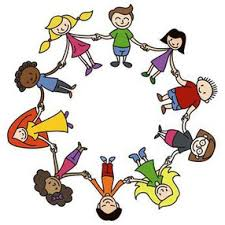 Velkommen i elevrådetVelkomst ved HelleDet nye elevråd:Kieran A5Mille A4Mathias B4Julie B2Mikkel B3 Jonas C3Fraværende:Julie og MathiasValg af formand og næstformand Julie blev valgt som formand og Mikkel blev valgt som næstformand. Da der kun er 1 repræsentant fra afd. C, har David og Helle besluttet, at afd. B stiller med 3 repræsentanter. Det betyder at Mikkel ikke kun er suppleant.Fælleselevrådsmøder (første møde er mandag d. 9. september kl. 9.00.) Vi snakker om hvad det går ud på og hvilke opgaver man kan få stillet.Hvilke opgaver har man som medlem af elevrådet? David og Helle fortæller, om de opgaver man har som medlem af elevrådet. De giver eksempler fra de tidligere år. David fortæller om demokrati og vigtigheden af at blive hørt.Forældrebestyrelsesmøder:Som noget nyt, skal formanden og næstformanden deltage i 2 bestyrelsesmøder om året. Her skal de fortælle om hvad elevrådet arbejder med. De skal ikke nødvendigvis deltage i hele mødet. Helle deltager også og sørger for transport af elever frem og tilbage.Hvad betyder det at være referent og ordstyrer?Punktet er udskudt til næste gang.Kage, saft og uformel snak. Tak for i dag.Helle Pilegaard/kontaktlærer elevrådetHelle Pilegaard/kontaktlærer elevrådet